PERLINDUNGAN HUKUM HAK CIPTA MUSIK DALAM PEMBANGUNAN SISTEM HUKUM DI INDONESIA (Suatu Kajian Melalui Pendekatan Politik Hukum Undang-Undang Hak Cipta)THE DEVELOPMENT OF LEGAL SYSTEM PROTECTION OF MUSIC COPYRIGHT LAW IN INDONESIA( A Study Case pursuant the legal Policy on Copyright law)Disusun Oleh :Nama		: Sophar Maru HutagalungNPM		: 17903006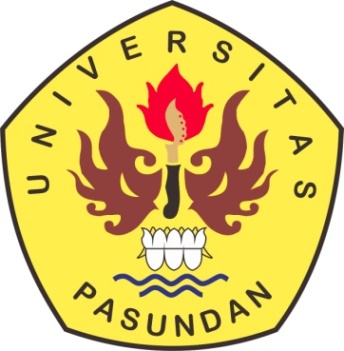 PROGRAM STUDI DOKTOR (S3) ILMU HUKUMPROGRAM PASCA SARJANA UNIVERSITAS PASUNDANBANDUNG 2018    ABSTRAKPERLINDUNGAN HUKUM HAK CIPTA MUSIK DALAM     PEMBANGUNAN SISTEM HUKUM DI INDONESIA (Suatu Kajian Melalui Pendekatan Politik Hukum Undang-Undang Hak Cipta)Undang-Undang Hak Cipta  mulai berlaku di Indonesia sejak tahun 1912  berdasarkan asas “konkordansi” (St. 1912 No. 600; Undang-Undang 23 September 1912)  disebut dengan “Auteuswet 1912.” +70 tahun sejak “Auteurswet 1912” sampai dengan tahun 1982, Indonesia baru berhasil menciptakan Undang-Undang Hak Cipta yang bersifat nasional, yaitu Undang-Undang No. 6 Tahun 1982 akan tetapi tahun 1987 timbul perubahan dengan lahirnya Undang-Undang No. 7 Tahun 1987, menyusul Undang-Undang No. 12 Tahun 1997 kemudian Undang-Undang No. 19 Tahun 2002 dan terahir adalah Undang-Undang No. 28 Tahun 2014. Identifikasi masalah dalam disertasi ini adalah tentang politik hukum yang dijalankan oleh pemerintah Indonesia, yaitu mengapa dinamika perubahan Undang-Undang HC ini dirasakan relatif cepat atau singkat? apakah karena kualitas pembentukan perundang-undangannya rendah dan tidak menjangkau kearah perkembangan jaman, dan mengapa tidak berlaku efektif serta tidak dipatuhi oleh masyarakat? Atau apakah disebabkan faktor politik atau ada tekanan dari dunia internasional sehingga tampak kepentingan internasional lebih didahulukan daripada kepentingan nasional atau mungkin ada kebijakan baru politik pemerintah Indonesia?Penelitian ini menggunakan data sekunder yang diperoleh melalui data kepustakaan dan untuk melengkapi data sekunder dikumpulkan juga data primer yang diperoleh melalui wawancara dengan beberapa responden, yg rerdiri dari: instansi pemerintah; assosiasi industri rekaman dan masyarakat umum. Penelitian ini dilakukan melalui kerangka pemikiran menggunakan, antara lain: Teori Politik Hukum sebagai Grand Theory dan Teori Kepemilikan/Property sebagai Middle Range Theory dan Teori Hukum Pembangunan digunakan sebagai Upplied Theory. Kesimpulan penelitian ini membuktikan, pertama; politik hukum Indonesia telah banyak dipengaruhi oleh politik hukum asing (internasional), kedua; banyaknya ditemui ditengah-tengah masyarakat pelanggaran hukum bidang hak cipta khususnya musik baik secara digital maupun non digital, ketiga; bahwa pembangunan hukum hak cipta Indonesia belum berpihak kepada kepentingan masyarakat Indonesia. Penelitian ini diarahkan kepada pembangunan sistem hukum Indonesia yang ideal masa yang akan datang, khususnya dibidang Hak Cipta dengan mengutamakan  kepentingan nasional bangsa Indonesia!Kata kunci : Perlindungan Hak Cipta, Politik Hukum, Pembangunan Sistem Hukum Indonesia.ABSTRACTTHE DEVELOPMENT OF LEGAL SYSTEM PROTECTION OF MUSIC COPYRIGHT LAW IN INDONESIA ( A Study Case pursuant the legal Policy on Copyright law)Copyright law has been applied in Indonesia since 1912 based on the concordance Principle (State Gazette 1912 No. 600), the Act No. 23 of September 1912, being termed as “Auteurswet 1912). After being  enforced for 70 years uptil 1982 the said Act has been revoked and replaced by the Act No. 6 of the Year 1982 on Copyright. It has been revoked again in 1997 and replaced by the Act No. 7 of the Hear 1987. Further replacement has been occurred in 1997, then followed by the anactment of the Act No. 19 0f the Year 2002. Lastly, the said Act has been replaced by the Act No. 28 of theYear 2014. The main issue in such cases are why such hasty replacement have taken place. Whether it was due to low quality of ist formulation and did not cover the trenf of the time and why said Act has been not effective and disobeyed by the members of the society. Or whether it was due to other factors such as rapid political changes and international pressure, so that international interest has been prioritized than national interest, of may be there were new policy by the government of Indonesia?This research utilized secondary data, obtained through library research. To back up such secondary data, primary data has been collected through interview with several respondents, consist of governmental institutions, members of the Recording Industry Association and the general public. This research has been haseod on conceptual references of legal Political Theory as Grand Theory, property Ownership as Midlle Range Theory and legal Developmental Theory as Applied Theory.Conclusion of this research, firstly, the Indonesian government has been heavily influenced by the fore ign or international legal policy; secondly, there occurred diverse legal discobeyance converning the copyright Law; And thirdly, the development of cophyright law in Indonesia has not fully covered the interest of the indonesian people. This research focused on the ideal legal development in the time to come, especialily in the field of copyright, serving the interest of the Indonesian people.Key word   : Copyright Protection, Legal Policy, Indonesian Legal System Development.DAFTAR PUSTAKAAbdulkadir Muhammad, 1994 Hukum harta Kekayaan, Citra Aditya Bakti, BandungAhmad M. Ramli, 2008 Membangun Hukum Nasional yang Demokratis Serta Masyarakat Yang Berbudaya dan Cerdas Hukum, Buletin Hukum Perbankan dan Kebanksentralan, Volume 6, Nomor 2 Agustus.Ahmad M. Ramli, 2006 Ciber Law dan HKI Dalam Sistem Hukum Indonesia, Refika Media, Bandung.Amartya Sen, 2000 Development as Freedom, (New York: Anchor Books,)Bintan R. Saragih, 2006 Politik Hukum, CV Utomo, Bandung.Candra Irawan, 2011 Politik Hukum Hak Kekayaan Intelektual Indonesia, (Bandung: Mandar Maju,Christhophorus Barutu, 2015 Seni Bersengketa di WTO (Diplomasi dan Pendekatan Mekanisme Penyelesaian Sengketa WTO…” (Bandung: PT. Citra Aditya Bakti,), David Bainbridge, 1999 Intellectual Property Fourth Edition, (London : Pitman Publishing,)Dwi Rezki Sri Astarini, 2009 “Penghapusan Merek Terdaftar, (Bandung: Alumni)Dominikus Rato, Filsafat Hukum Mencari Menemukan dan Memahami Hukum (Surabaya : Laksbang Justitia)Erman Rajagukguk, 1999 Perencanaan dan Strategi PembaharuanrHukum Indonesia Dalam Era Globallsasi Artikel dalam Majalah Hukum Nasional, Sadan Pembinaan Hukum Nasional (BPHN), Nomor 1 Tahun Frans Magnis Suseno, 1994, Etika Politik:Prinsip-Prinsip Dasar Kenegaraan Modern, Gramedia Pustaka Utama, JakartaFriedman. W. 1993 ,Teori & Filsafat Hukum (Telaah Kritis Atas Teori-Teori Hukum), (Jakarta: PT. Rajagrafindo Persada,)Gede Dirksen, AAN, 2009 “Pengantar Ilmu Hukum”, Diktat Untuk Kalangan sendiri Tidak perdagangkan, (Bali: Fakultas Hukum Universitas Udayana,),Hans Kelsen, 2006 Teori Umum tentang Hukum & Negara (Bandung: Nusa Media,) Iur Soerjatin, 1976 Hukum Dagang I dan II, Jakarta: Pradnya Paramita,  Imam Syaukani dan A. Ahsin Thohari, 2008 Dasar-Dasar Politik Hukum, Rajawali Pers, .Jakarta, Juhaya S. Praja, 2011 Teori Hukum dan Aplikasinya (Bandung: Pustaka Setia,),Jeremy Bentham, 2006 The Theory Of Lgistation, Teori Perundang-undangan Terjemahan oleh : Nurhadi (Bandung Nuansa Media,) Joni Emirzon, 2001, Alternatif Penyelesaian Sengketa di Luar Pengadilan (Negosiasi , Mediasi, Konsiliasi, dan Arbitrase), (Jakarta: Gramedia Pustaka Utama)Lili Rasjidi, Ira Thania Rasjidi, 2002 Pengantar Filsafat Hukum, (Bandung: Mandar Maju),Mahfud MD, 2014 Politik Hukum di Indonesia, (Jakarta: PT. Raja Grafindo Persada,) Cet ke-6Mahfud M.D., 2006 Membangun Politik Hukum Menegakkan Konstitusi, (Jakarta: Pustaka LP3ES,),Mahfud MD, 2003 Demokrasi dan Konstitusidi Indonesia:Studi tentang Interaksi Politik Dan Kehidupan Ketatanegaraan, (Jakarta: Rineka Cipta,),Mochtar Kusumaatmadja, 1986 Fungsi dan Perkembangan Hukum Dalam Pembangunan Nasional, (Jakarta: Binacipta,)Mukti Fajar ND & Yulianto Achmad, 2010 Dualisme Penelitian Hukum Normatif dan Hukum Empiris, (Yogyakarta:    Pustaka Pelajar,)Moerdiono, 1987 Hak Milik Intelektual dan Alih Teknologi, Jakarta: Prisma, LP3ES, April,Moh. Kusnardi dan Harmaily Ibrahim, 1988Pengantar Hukum Tata Negara, Pusat Studi Hukum Tata Negara Fakultas Hukum Unlversltas Indonesia, Jakarta, Mariam Darus Badrulzaman, Mencari Sistem Hukum Benda Nasional, BPHN, Jakarta, Muhammad Djumhana dan R. Djubaedillah, 2003 Hak Milik Intelektual (Sejarah Teori dan Prakteknya di Indonesia)., (Bandung. PT. Citra Aditya Bakti,).Mun Chaw Lai dan Su Fei Yap, 2004 Tecnology Development In Malaysia and The Newly, Industrializing Economies, A Comparative Analysis, Asia-Pacific Development Journal Asia_pasific Development Journal Vol. 11, No. 2, Desember Nunung Nuryartono dan Hendri Saparini, 2009 “Kesenjangan Ekonomi Sosial dan Kemiskinan”, Ekonomi Konstitusi: Haluan Baru Kebangkitan Ekonomi Indonesia” (Jakarta: Soegeng Sarjadi Syndicate,),Peter Mahmud Marzuki, 2009 Penelitian Hukum, (Jakarta: Kencana,) , Oded Shengkar, The Chinesse Century, Bangkitnya Raksasa China dan Dampaknya Terhadap Perekonomian Global Edisi Bahasa Indonesia Diterjemahkan oleh Rita Setyowatl, BIP, Jakarta, ,Philippe Nonet & Philip Selznick, 2008 “Hukum Responsif”  (Law and Society in Transition: Toward responsive Law, Harper & Row, 1978), (Bandung: Nusamedia.), terjemahan Raisul Muttaqien.Prasetyo Nugroho, 2014 Membangun Sistem Perlindungan Hak Kekayaan Intelektual (Jakarta: Artikel- BPSDM Kementerian Hukum & HAM RI – 14 Februari)Rahmi  Jened, 2014 “Hukum Hak Cipta  (Copyrights Law)”, (Bandung: PT. Citra Aditya Bakti) Patrialis Akbar, 2010 Kekuasaan untuk Kemanusiaan, (Jakarta: IFI,),Roys Yasbana, 2007 Pelanggaran Hak Cipta DI Rusia Dan China: Perbedaan Reaksi Amerika Serikat, Tesis. S2, Universitas Airlangga, Surabaya, ,Ronny Hanltijo Soemitro, Perspektif  Sosial Dalam Pemahaman Masalah-Masalah Hukum, CV Agung, Semarang, Tanpa TahunRoscoe Pound, 1954 An Introduction to The Philosophy of Law, New Haven: Yale University Press, Ranti Fauza Mayana, 2004 Perlindungan Desain Industri Di Indonesia , (Jakarta: PT. Grasindo,)Romli Atmasasmita, 2012 Teori Hukum Integratif” (Yogyakarta: Genta Publishing,)Rachmadi Usman, 2003 Pilihan Penyelesaian Sengketa di Luar Pengadilan, cetakan Pertama, (Bandung, PT Citra Aditya Bakti,) Satya Arinanto, 2015 Hak Asasi Manusia dalam Transisi Politik Di Indonesia (Jakarta: Pusat Studi Hukum Tata Negara   Fakultas Hukum Universitas Indonesia,) Cetakan ke-2,Sophar Maru Hutagalung, 2012 Hak Cipta “Kedudukan dan Peranannnya dalam Pembangunan.”(Jakarta: Sinar Grafika)Soerjono Soekanto & Sri Mamudji, 2013 “Penelitian Hukum Normatif,  Suatu  Tinjauan Singkat” (Jakarta: PT. Radja Grafindo Persada,) Soerjono Soekanto, 2009 Pokok-Pokok Sosiologi Hukum, (Jakarta: Rajawali Pers,)Soerjono Soekanto, 2008 Faktor-faktor yang Mempengaruhi Penegakan Hukum, (Jakarta: Raja Grafindo,)Sri Redjeki Hartono, 2007 Hukum Ekonomi Indonesia, (Malang: Bayumedi Publishing,),Shidarta, 2006 Karakteristik Penalaran Hukum Dalam Konteks Ke-Indonesiaan, (Jakarta :CV Utomo,)Satijpto Raharjo, 2000 Ilmu Hukum, (Bandung: PT. Citra Aditya Bakti,)Satjipto Rahardjo, 1986 Hukum Dalam Perspektif Sejarah dan Perubahan Sosial, dalam Pembangunan Hukum Dalam Perspektif Politik Hukum Nasional(Jakarta:Rajawali,).Sidharta Arief, 2007 Meuwissen Tentang Pengembanan Hukum, Ilmu Hukum, Teori Hukum dan Filsafat Hukum, (Bandung, PT Refika Aditama,),Sri Soedewi Majchoen Sofwan, 1981  Hukum Perdata, Hukum Benda, Liberty, Yogyakarta, Soedarto, 1986 Hukum dan Hukum Pidana, (Bandung: Alumni,) Sunaryati Hartono, 1991 Politik Hukum Menuju Satu Sistem Hukum Nasional, ,Alumni,Bandung, Sunaryati Hartono, 1999 Hukum Ekonomi Pembangunan Indonesia, Badan Pembinaan Hukum Nasional, Cetakan Ke-3, Salim HS & Erlies Septiana Nurbani, 2013 Penerapan Teori Hukum pada  Penelitian Tesis Dan Desertasi, (Jakarta: PT. Rajagrafindo Persada,) Cetakan ke-2, Sugiati dan Trisakti Handayani, 2001 Kajian Kontemporer Ilmu Budaya Dasar (Malang: Universitas Muhammadiyah Malang,),Sajipto Rahardjo, 2006 Ilmu Hukum, (Bandung: Citra Aditya Bakti,)Satjipto Rahardjo, 1979 Hukum dan Masyarakat, Angkasa, Bandung Satjipto Rahardjo, 2009 Hukum Progresif: Sebuah Sintesa Hukum Indonesia (Yogyakarta: Genta Publishing,),Saidin, OK. 2016  Sejarah Politik Hukum Hak Cipta, (Jakarta: PT. Rajagrafindo Persada)Soepomo, 2002 Sistem Hukum di Indonesia Sebelum Perang Dunia Ke II, (Jakarta: Pradjna Paramita,), Syahrial Abbas, 2009 Mediasi  dalam Perspektif Hukum Syariah, Hukum Adat dan Hukum Nasional, Cetakan Pertama, (Jakarta, Kencana Preneda media Group),  Sumantoro, 1993 Masalah Pengaturan Alih Teknologi, Alumni, (Bandung,)Taryana Soenandar, 2007 Perlindungan Hak Milik Intelektual di Negara-Negara Asean.(Jakarta: Sinar Grafika.)Van Apeldoorn, 1973 (terjemahan), Pengantar Ilmu Hukum, Pradnya paramita, Jakarta, , Wolfang Friedmann, 1954 Legal Theory, London : Stevens  & Son Limited, Yahya Harahap, 1996 “Perlawanan Terhadap Grosse Akte serta Putusan Pengadilan dan Arbitrase dan Standar Hukum Eksekusi”, (Bandung: PT. Citra Aditya Bakti,) Cetakan Pertama. Undang-UndangAuteursrecht (Auteurswet) 1912  Staatsblad  No. 600, Undang-undang  Tentang Hak Cipta yang berlaku sejak  tanggal  23 September Tahun 1912.Undang-undang No. 6 Tahun 1982 tentang Hak Cipta.Lembaran Negara RI Tahun 1982 No. 15, Tambahan Lembaran Negara RI No. 3217.Undang-Undang No. 7 Tahun 1987 Tentang “Hak Cipta”  adalah perubahan dari Undang-Undang No. 6 Tentang Hak Cipta; sebagaimana diperbarui lagi dengan Undang-undang No. 12 Tahun 1997Undang-Undang  No. 19 Tahun 2002 tentang Hak Cipta.Undang–Undang  No. 28 Tahun 2014 tentang Hak Cipta,Surat KabarSurat Kabar, 1999 Harian Suara Karya, Jakarta : edisi  13 September.Surat kabar, 2000 Suara Pembaruan, Jakarta: edisi Rabu 19 Juli Surat Kabar, 2001 Harian Kompas, Jakarta: edisi 4 Mei Surat Kabar, 2002 Harian Kompas, Jakarta: edisi 2 Mei.Warta Ekonomi, 2012  15/2012, Rubrik Digital Economy , 05 Agustus Viva News, 24 Agustus 2011 (diakses 7 Desember 2014).Berita, diakses dari Hukum Online, 7/9/2016)InternetBPHN, Grand Design Pembangunan Hukum Nasional, Melalui <http:/fwww.bphn. qo.id/index.php> (12/05/09).Candra Irawan, Politik Hukum Hak Kekayaan Intelektual Indonesia, (Bandung: Mandar Maju. 2011) kutiban dari Azizah Hamzah, Hasmah Zanudin, Amira S.F, International Trade Policy and Copyright Issues in Malaysia-Indonesia Impact to Local Industries, Diakses kembali dari http://ccm.um.edu.my/doc/ (16/09/16)Deptan, sertifikat Varietas Tanaman , Melalui http://ppvt,setjen.deptan.go.id/ppvtnew/Direktorat Jenderal Hak Kekayaan Intelektual (Ditjen HKI) Kementerian Hukum dan HAM RI, (20/3/2014). Diakses dari Investor Daily, Berita Satu.Com,tanggal 8 September 2016Editor Malaysia IPR Improvement,http://www.thestar.com.my/info/thestar.aspEditor,ManagingIntellectualProperty,Melaluihttp://www.managingip.com/CountryReport.aspx%3FCountryID%3D41&amp (diakses kembali 16/09/16)FredrichCarlvonSavignhttp;//en.wikipedia.org/wiki/Friedrich_Carivon_Savigny.Diakses, tanggal 29 Desember 2015.https://wordpress.com Diakses kembali pada tanggal: 14 September 2016Mochtar Kusumaatmadja, Sebuah Kajian Diskriftif Analitis,diaksesdari:http://badilum.info/images/artikle/.pdf).Redaksi, wisatawan ke Malaysia lebih banayak daripada Indonesia,Melaluihttp://www.mediaindonesia.com/index.php.2009 (Diakses kembali: 15/09/16)Lilik Mulyadi, Teori Hukum Pembangunan Prof. Dr. Mochtar Kusumaatmadja, S.H., LL.M. Sebuah Kajian Deskriftif Analitis,melalui<flttp://badilum.info/images/stories/artikel/.Ddf> (21/01/09).Warta Ekonomi, 15/2012, Rubrik Digital Economy , 05 Agustus 2012Wild John, Plato’s Modern Enemies and the Theory of natural law. Chicago University of Chicago Press, 1953 http;//en.wekipedia.org/wik/natural_law.Viva News, 24 Agustus 2011 (diakses 7 Desember 2014).ArtikelAnwar Ibrahim M, Hak Milik Perindustrian dilihat dari segi Hukum dan Alih Teknologi (Makalah yang dibawakan pada Seminar Nasional Hak Milik Perindustrian di Indonesia, Fakultas Hukum Tarumanagara bekerja sama dengan PWI Jaya, Jakarta, 23-24 Januari 1987)Ng-Loy Wee Loon, 2007, “Infrastrutur kekayaan Intelektual pada Pasar Asia; Dari Third Word to First: Riwayat Kekayaan Intelektual Singapura, 1965-2005, dalam Media HKI, Volume IV, No. 4, Dirjen HKI, Depkum HAM  RI, Banten.Konsep-konsep Hukum Dalam Pembangunan (Kumpulan Karya Tulis), (Bandung: Alumni, 2002),Konsep-konsep Hukum Dalam Pembangunan (Kumpulan Karya Tulis), (Bandung: Alumni, 2002),Prasetyo Nugroho, Membangun Sistem Perlindungan Hak Kekayaan Intelektual (Jakarta: Artikel- BPSDM Kementerian Hukum & HAM RI – 14 Februari 2014)Sugiati dan Trisakti Handayani, Kajian Kontemporer Ilmu Budaya Dasar (Malang: Universitas Muhammadiyah Malang, 2001),****************